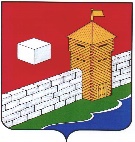 Челябинская областьЕткульский муниципальный районСовет депутатов Пискловского сельского поселенияшестого созываР Е Ш Е Н И Е456579, Челябинская обл., Еткульский р-он, с. Писклово ул. Советская-3а.от «23» декабря 2022 г.                                № 82О внесении изменений и дополненийв Устав Пискловскогосельского поселенияСовет депутатов Пискловского сельского поселенияРЕШАЕТ:1. Внести в Устав Пискловского сельского поселения следующие изменения:1) Главу VIII «Избирательная комиссия Поселения» признать утратившей силу.2) В пункте 5 статьи 9 слова «избирательная комиссия поселения» заменить словами «избирательная комиссия, организующая подготовку и проведение выборов в органы местного самоуправления, местного референдума».          3) В пункте 4 статьи 10 слова «избирательную комиссию поселения» заменить словами «избирательную комиссию, организующую подготовку и проведение выборов в органы местного самоуправления, местного референдума».4) Пункт 5 статьи 22 «Правовые акты Совета депутатов» изложить в следующей редакции:«Муниципальные правовые акты и соглашения, заключаемые между органами местного самоуправления, подлежат официальному опубликованию в периодическом печатном издании, определяемом в соответствии с действующим законодательством и (или) на официальном сайте Еткульского муниципального района (http://мпа-еткуль.рф/, регистрация в качестве сетевого издания: ЭЛ № ФС 77-76917 от 01.10.2019). В случае опубликования полного текста муниципального правового акта в официальном сетевом издании объемные графические и табличные приложения к нему в печатном издании могут не приводиться.Для официального размещения муниципальных правовых актов и соглашений также используется портал Минюста России «Нормативные правовые акты в Российской Федерации» (http://pravo-minjust.ru, http://право-минюст.рф, регистрация в качестве сетевого издания: ЭЛ № ФС 77 - 72471 от 05.03.2018). В случае размещения полного текста муниципального правового акта на указанном портале объемные графические и табличные приложения к нему в печатном издании могут не приводиться.»;5) абзац 4 пункта 2 статьи 31 «Правовые акты, издаваемые в пределах полномочий главы поселения» изложить в следующей редакции:«Муниципальные правовые акты и соглашения, заключаемые между органами местного самоуправления, подлежат официальному опубликованию в периодическом печатном издании, определяемом в соответствии с действующим законодательством и (или) на официальном сайте Еткульского муниципального района (http://мпа-еткуль.рф/, регистрация в качестве сетевого издания: ЭЛ № ФС 77-76917 от 01.10.2019). В случае опубликования полного текста муниципального правового акта в официальном сетевом издании объемные графические и табличные приложения к нему в печатном издании могут не приводиться.Для официального размещения муниципальных правовых актов и соглашений также используется портал Минюста России «Нормативные правовые акты в Российской Федерации» (http://pravo-minjust.ru, http://право-минюст.рф, регистрация в качестве сетевого издания: ЭЛ № ФС 77 - 72471 от 05.03.2018). В случае размещения полного текста муниципального правового акта на указанном портале объемные графические и табличные приложения к нему в печатном издании могут не приводиться.».2. Настоящее решение подлежит официальному опубликованию в информационном «Вестнике», обнародованию на информационных стендах, после его государственной регистрации в территориальном органе уполномоченного федерального органа исполнительной власти в сфере регистрации уставов муниципальных образований.3. Настоящее решение вступает в силу после его официального опубликования (обнародования) в соответствии с действующим законодательством.Председатель Совета депутатов Пискловского сельского поселения                                             С.А. Селезнева                                                                                                                                            (инициалы, фамилия)Глава Пискловского сельского поселения                                  А.М. Кутепов                                                                                                                                         (инициалы, фамилия)